Info over de verenigingHet kleurrijke stadsfestival Borgerrio zoekt vrijwilligers. 
Borgerrio is op zaterdag 23 juni 2018 op de Turnhoutsebaan en in de zijstraten. 
Het is een feest vol muziek en dans voor jong en oud. Gratis en iedereen welkom! 
Borgerrio zoekt nog veel vrijwilligers om te komen helpen. Iets voor jou? Functie van de vrijwilligerWaak Baas Tijdens Borgerrio komen veel mensen op straat. Veiligheid is heel belangrijk. Als Waak Baas blijf je altijd op post en zorg je ervoor dat alles goed verloopt. Veel plekken op het festival hebben 1 of meerdere Waak Bazen nodig. Je bent streng als het moet maar blijft altijd vriendelijk en kalm. Dankzij jou, één van onze Waak Bazen, loopt alles op rolletjes.

Bedankt! Zonder jou zijn we niets! TaakomschrijvingWaak Baas op de parking hoofdpodiumJe laat slechts twee wagens per muziekgroep toe op de parking Je zorgt ervoor dat er geen fietsen aan de nadarhekken van de parking gehangen worden Waak Baas in bepaalde zonesJe staat aan een nadarhek aan het begin of einde van een straat of pleinJe zorgt dat enkel mensen met een toelating erdoor mogenJe vertelt aan chauffeurs hoe ze moeten omrijdenWaak Baas op de fietsJe rijdt met een dienstfiets rond op het festival en controleert of de nadarhekken aan het begin of einde van een straat nog op de juiste plaats staan. Eventueel zet je ze terug op hun plaats.  Waak Baas aan backstage en cateringJe staat aan de ingang van de backstage en catering Je zorgt ervoor dat enkel medewerkers en mensen met een polsbandje binnengaanProfielJe bent een aanspreekpunt voor veel bezoekers of artiestenJe bent geduldig Je hebt goesting om op het kleurrijkste festival van de stad te werken Kennis en vaardighedenJe spreekt bezoekers en artiesten op een vriendelijke manier aan Je blijft kalm in moeilijke situatiesJe durft bezoekers streng aan te spreken als het nodig isJe begrijpt instructies van de coördinatorenJe durft vragen te stellen als je iets niet weet Je werkt goed samen met de andere Waak Bazen en de coördinatorenTalenkennisVanaf 2.3     .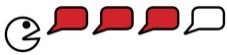 WaarderingJe bent heel belangrijk voor de veiligheid op het festival Je bent ook een beetje het gezicht van het festival Je werkt mee achter de schermen van een groot evenement Voor anderstalige nieuwkomers: je oefent je Nederlands Je bevindt je de hele dag in een leuke omgeving, met muziek en dansWerktijdenZaterdag 23 juni 2018Je shift duurt ongeveer 2 à 3 uurJe shift start om: 8 uur of 12 uur of 15 uur of 16 uur of 18 uur of 19 uur of 20 uur
Opgelet, je bent aanwezig een half uur vóór je shift start (dus als je shift start om 8 uur, ben je er om 7.30 uur) LocatieJe start altijd in bib Vrede (Turnhoutsebaan 92), wij geven je daar alle informatie Tijdens je shift werk je in een bepaalde zone op de Turnhoutsebaan of in een zijstraatVergoeding en verzekeringJe bent door ons verzekerd voor je gewerkte urenAls bedanking krijg je:een mooie T-shirt van Borgerrio (die je mag bijhouden)een hapje en drankjeeen cadeaubon van De Romaeen onvergetelijke ervaringContactgegevensInteresse? Contacteer ons zeker voor 8 juni 2018. We maken dan concrete afspraken. Wijkoverleg Borgerhout
tel. 03 338 17 14
wijkoverleg.borgerhout@stad.antwerpen.be